ПРАВИТЕЛЬСТВО
СВЕРДЛОВСКОЙ ОБЛАСТИ
МИНИСТЕРСТВООБЩЕГО И ПРОФЕССИОНАЛЬНОГО
ОБРАЗОВАНИЯ
СВЕРДЛОВСКОЙ ОБЛАСТИМалышева ул., д. 33, Екатеринбург, 620075
тел. (факс) (343) 312-00-04 (многоканальный)
E-mail: info.minobraz@egov66.ru, http://minobraz.egov66.ru                       19.04.2018 № 02-01-82/3833Руководителям органов местного самоуправления, осуществляющих управление в сфере образованияРуководителям государственных образовательных организаций, подведомственных Министерству общего и профессионального образования Свердловской области	                  О направлении рекомендаций	Уважаемые руководители!Министерство общего и профессионального образования Свердловской области направляет рекомендации по использованию материалов по профилактике дорожно-транспортных происшествий с участием детей - пассажиров, направленные Департаментом государственной политики в сфере общего образования Министерства просвещения Российской Федерации, для использования в работе.Просим обеспечить информирование обучающихся, педагогов, родителей (законных представителей) о данных рекомендациях с целью проведения информационно-профилактических мероприятий.Приложение: на 10 л. в 1 экз.Заместитель Министра образования и молодежной политики Свердловской области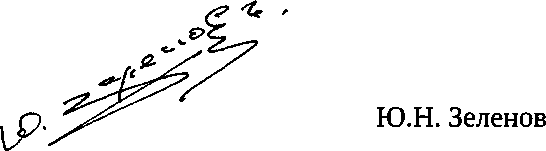 Рекомендации по использованию материалов, направленных
на профилактику ДТП с участием несовершеннолетних пассажировНесмотря на общее снижение показателей ДТП с пострадавшими на фоне роста автопарка (в 2018 году в России произошло 168 099 ДТП с пострадавшими, что на 0,8% меньше, чем в 2017 году), цифры остаются высокими. В 2018 году на дорогах России погибли 18 214 и ранены 214 853 человека. Вызывают обеспокоенность ДТП с участием детей.В прошлом году зарегистрировано 19 930 ДТП с участием детей и подростков, в результате которых 628 детей погибли и 21 718 получили ранения.Итоги исследования участников ДТП подтверждают печальную статистику: 47% превышали скорость на 5-10 км/ч при перевозке ребёнка, а 28% превышали скорость на 20 км/ч. Каждый десятый (13%) превышает скорость на 20-40 км/ч, что многократно повышает риски получения при ДТП тяжёлых травм, возможно, несовместимых с жизнью. 17% опрошенных совершали обгон по полосе, предназначенной для встречного движения, с ребёнком в салоне автомобиля, при том, что обгон - самый опасный маневр на дороге. 26% респондентов при перевозке ребёнка отвлекались на мобильный телефон и разговаривали по нему без использования устройств hands free. Данные официальной статистики аварийности с участием детей в 2017 году свидетельствуют:Каждое 10-е ДТП с детьми-пассажирами произошло из-за выезда на полосу, предназначенную для встречного движения, или обгона.Каждое 10-е ДТП, в котором погиб несовершеннолетний, произошло из-за превышения скорости или несоответствия скорости конкретным условиям движения.Каждый 10-й ребенок погибает в ДТП при выезде на полосу, предназначенную для встречного движения.Вероятность гибели ребёнка в ДТП на полосе, предназначенной для встречного движения, без использования средств пассивной безопасности увеличивается в 3 раза.5. Вероятность гибели ребёнка в ДТП при превышении скорости без использования средств пассивной безопасности увеличивается в 2 раза.(Ситуация по итогам 2018 года не изменилась.)Данные исследования и официальной статистики аварийности подтверждают необходимость расширения деятельности в области профилактики детского дорожно- транспортного травматизма, в частности, работы со взрослыми участниками дорожного движения по донесению важности соблюдения правил дорожного движения и правил перевозки детей, с упором на следующие ключевые элементы:Важность использования ДУУ при перевозках детей как до 7 лет, так и старшего возраста (до 12 лет).Необходимость пристегивания детей в ДУУ.Соблюдение скоростного режима водителями.Отказ от опасных маневров (обгона, резких торможений и перестроений).Кампания «Без вас не получится!»Творческая концепция кампании:В ДТП с участием детей-пассажиров никто из виновных не ставил своей задачей специально навредить ребенку. Вне зависимости от того, есть у водителя ребенок или нет, общечеловеческие нормы скорее формируют у большинства из нас трепетное и нежное отношение к детям.Родители же тратят множество сил и времени на вопросы здоровья, воспитания и развития ребенка. И в этой ситуации, когда будущие мамы готовы соблюдать сложнейшие диеты, вычитывать с папами состав стирального порошка, изучать сотни страниц Интернета, чтобы найти самую лучшую методику для изучения иностранного языка, пренебрежение вопросами детской безопасности в автомобиле вызывает недоумение и показывает, что, скорее всего, это связано с отсутствием понимания возможных последствий такого поведения.Для изменения ситуации необходимо усилить работу в области профилактики детского дорожно-транспортного травматизма через информационную работу со взрослыми по донесению важности соблюдения правил дорожного движения и правил перевозки детей с упором на следующие ключевые элементы обеспечения безопасности детей-пассажиров: использование ДУУ при перевозках детей; использование ремней безопасности всеми пассажирами вне зависимости от места их расположения; внимание к качеству ДУУ, включая соответствие стандартам и сертификации (ТР ТС 01:8/2011); соблюдение скоростного режима водителями, отказ от выполнения опасных маневров на дороге, в том числе обгона.Материалы кампании (инструменты):5 видеороликов хронометражем 30 (тридцать) секунд каждый под условными названиями «Инспектор ГИБДД», «Врач-акушер», «Дорожный инженер», «Педагог», «Инструктор по вождению»,а также 1 (один) информационный фильм под условным названием «Маленькие вещи имеют огромное значение» хронометражем не более 20 (двадцати) минут.Описание видеоматериалов (идея):Для донесения аспектов обеспечения детской безопасности к взрослым участникам дорожного движения обращаются 5 героев, которые с разных сторон влияют на обеспечение безопасности ребенка в дорожной среде. На первый взгляд, не каждый герой имеет очевидную связь с детьми, но из их обращения к зрителю и донесения каждым героем одного из аспектов постепенно становится понятно, что эти люди не просто декларируют, они профессионалы в этой области. Каждый из них трудится в своей отрасли, полной своих сложностей и особенностей, тратит очень много сил и энергии, чтобы обеспечить безопасную жизнь для нас и наших детей. Герои ничем друг на друга не похожи, но оказывается, что каждый из них хочет донести до зрителя одну и ту же мысль: соблюдайте меры безопасности и несите ответственность за безопасность своих и чужих детей. Но этого всего может быть недостаточно. Все это может не иметь никакого значения, если мы, родители, не будем соблюдать меры безопасности.Слоган: Без вас не получится!Структура кампании «Без вас не получится!»Для достижения максимального эффекта необходимо проведение комплекса мероприятий, направленных на донесение ключевой информации до взрослого населения страны и, в частности, до водителей:Интернет-кампания «Без вас не получится!»* Презентация видеоматериалов кампании (5 видеороликов хронометражем 30 (тридцать) секунд каждый под условными"названиями «Инспектор ГИБДД», «Врач-акушер», «Дорожный инженер», «Педагог», «Инструктор по вождению», а также 1 (одного) информационного фильма под условным названием «Маленькие вещи имеют огромное значение» хронометражем не более 20 (двадцати) минут их путем поэтапного размещения в аккаунтах в Социальных сетях (ВКонтакте, Фейсбук, Одноклассники, Твиттер, Инстаграм) органов управления образованием и образовательных организаций (общеобразовательных организаций, дошкольных образовательных организаций и организаций дополнительного образования).Проведение мероприятий с водителями на базе образовательных организаций: с родителями в формате родительских собраний, с педагогическими работниками в формате совещаний.Размещение материалов на ресурсах образовательных организаций - видеомониторах и электронных панелях, радиовещании, интернет-ресурсах.Размещение материалов в местах притяжения целевых аудиторий (детей, родителей, педагогических работников) в образовательных организациях.Видеоматериалы для скачивания: https://yadi.sk/d/iE9XDIST1MQogwМатериалы размещаются только после публикации на сайге гибдд.рф